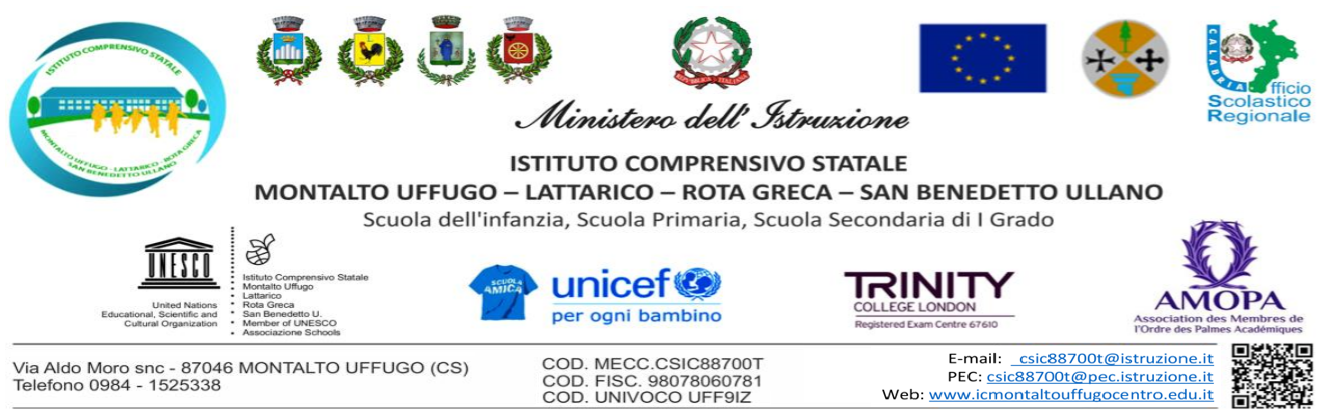 Modello da consegnare/inviare via mail entro le ore 12.00 del 31/03/2022 Al Dirigente Scolastico  I.C. MONTALTO U.-LATT.ROTA G-S.B. SEDE Oggetto: Convocazione Assemblea Sindacale territoriale indetta dalla O.S. UIL SCUOLA RUA giorno 04 aprile 2022, per tutto il personale della scuola di ogni ordine e grado della provincia di Cosenza, in orario di servizio dalle ore 11.00 alle ore 14.00 (ultime 3 ore di servizio), ai sensi dell’art. 23 del C.C.N.L. 2016/2018._ l _ sottoscritt_ ________________________in servizio presso l’Istituto ______________________ in qualità di _________________________, in riferimento all’Assemblea Sindacale in oggetto, consapevole che la presente dichiarazione è irrevocabile,DICHIARA  la propria intenzione a partecipare all’Assemblea Sindacale UIL SCUOLA RUA, dalle ore ---- alle ore ---, del 4 aprile 2022.In fede_______________________                                                                ________________________             data                                                                                                                firma  